Anexo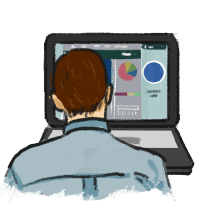 Formato: estructura de un Ambiente Virtual de AprendizajeComponentes y elementosDesarrolloNombres y apellidos del profesor que presenta la propuestaÁrea del conocimiento y curso a cargoDescripción de la población de estudiantesDescripción de la problemática o necesidad formativa identificadaTema Elegir un tema para el diseño del AVA. Debe ser un tema que responda a la necesidad formativa identificada.CompetenciasEspecificar las competencias que se quieren desarrollar en los estudiantes.Objetivos Definir los objetivos que se esperan alcanzar con el diseño del AVA. Deben estar en coherencia con la necesidad formativa y el tema elegido.Desarrollo conceptual (temas y contenido)Presentar la propuesta en formato PowerPoint (máximo 10 diapositivas, o en documento Word o PDF (máximo 2 páginas). Este desarrollo debe ser producido por el equipo, y si se toman fuentes externas, estas deben referenciarse correctamente.Recursos de apoyoDefinir los recursos y materiales (en diferentes formatos) que permitan profundizar en el tema, tales como videos de YouTube, animaciones, juegos en línea, imágenes, etc.Actividad de seguimientoProponer actividades que se pueden realizar usando las TIC para hacerle el seguimiento al aprendizaje de los estudiantes.Actividad de evaluaciónProponer las actividades evaluativas que se implementarían en el AVA utilizando las TIC.Estrategias de comunicaciónPrecisar cuáles actividades pueden llevarse a cabo a través de foros, chats, Skype, entre otros.